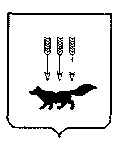 ПОСТАНОВЛЕНИЕАДМИНИСТРАЦИИ городского округа САРАНСКот   «    22   »    января     2018 г.                                                   			№ 90Об утверждении документации по внесению изменений в документацию по планировке территории, расположенной по ул. 1-я Набережная (в районе станции юннатов) г. Саранска, в части изменения проекта межевания территории садового товарищества «Зеленый друг» г. Саранска	В соответствии с Федеральным законом от 6 октября 2003 года № 131-ФЗ «Об общих принципах организации местного самоуправления в Российской Федерации», статьями 45, 46 Градостроительного кодекса Российской Федерации, постановлением Главы Администрации городского округа  Саранск от 10 мая 2007 года № 982 «Об утверждении документации по проекту планировки территории, расположенной по ул. 1-я Набережная (в районе станции юннатов)          г. Саранска» (с изменениями, внесенными постановлениями Администрации городского округа Саранск от 22 марта 2017 года № 572, от 31 марта 2017 года        № 675, от 30 августа 2017 года № 1909, от 7 сентября 2017 года № 2024), постановлением Администрации городского округа Саранск от 22 августа 2017 года № 1856 «О подготовке документации по внесению изменений в документацию по планировке территории, расположенной по ул. 1-я Набережная (в районе станции юннатов) г. Саранска, в части изменения проекта межевания территории садового товарищества «Зеленый друг» г. Саранска», с учетом протокола публичных слушаний по внесению изменений в документацию по планировке территории (проект межевания территории), проведенных 17 ноября 2017 года, заключения о результатах публичных слушаний, опубликованного           20 декабря 2017 года, иных прилагаемых документов Администрация городского округа Саранск п о с т а н о в л я е т: 	1. Утвердить документацию по внесению изменений в документацию по планировке территории, расположенной по ул. 1-я Набережная (в районе станции юннатов) г. Саранска, в части изменения проекта межевания территории садового товарищества «Зеленый друг» г. Саранска согласно приложению к настоящему постановлению (заказчик – Рузманова Тамара Николаевна).2. Контроль за исполнением настоящего постановления возложить                               на Заместителя Главы городского округа Саранск – Директора Департамента перспективного развития Администрации городского округа Саранск. 3. Настоящее постановление вступает в силу со дня его официального опубликования.Глава городского округа Саранск				                           П. Н. Тултаев				     Приложение  к постановлению Администрации городского округа Саранск от «22» января 2018 г. № 90Состав документации по внесению изменений в документацию по планировке территории, расположенной по ул. 1-я Набережная (в районе станции юннатов) г. Саранска, в части изменения проекта межевания территории садового товарищества «Зеленый друг» г. Саранска    №п/пНаименование документа1.Пояснительная записка2.Графическая часть2.1Проект межевания территории2.1.1.Основная часть проекта межевания территории2.1.2Схема расположения элемента планировочной структуры в составе ранее разработанной документации по планировке территории               М 1:40002.1.3.Чертеж межевания территории М 1:10002.2.Материалы по обоснованию проекта межевания2.2.1Чертеж границ существующих земельных участков. Чертеж местоположения существующих объектов капитального строительства. Чертеж границ зон с особыми условиями использования территории М 1:1000